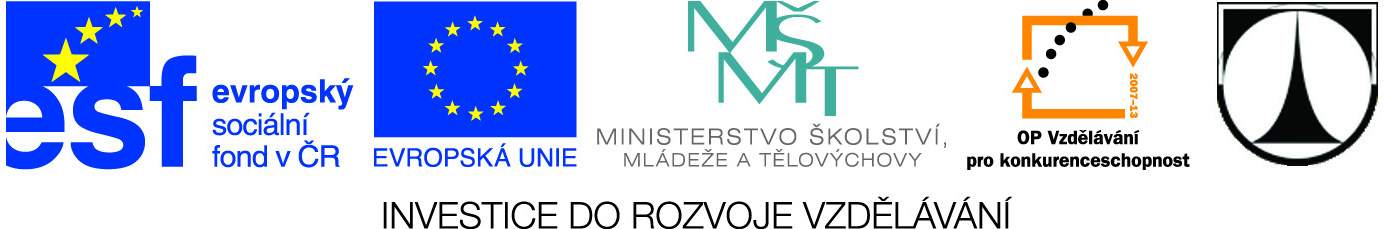 Výzva k podání nabídekJedná se o veřejnou zakázku malého rozsahu v souladu s §12, odst. 3 a §18, odst. 5 zákona č. 137/2006 Sb., o veřejných zakázkách.V Liberci dne 29. 3. 2012	  ……………………………………								   prof. Dr. Ing. Zdeněk KůsPříloha č. 1 Specifikační tabulka předmětu plnění (seznam knih)Příloha č. 2 Čestné prohlášení - Základní kvalifikacePříloha č. 3 Návrh smlouvyKontaktní osoba pro případ doplnění formuláře před jeho uveřejněním na www.msmt.cz.Číslo zakázky: C/12/250Název programu:Operační program Vzdělávání pro konkurenceschopnostRegistrační číslo projektuCZ.1.07/2.3.00/09.0155Název projektu:Vytvoření a rozvoj týmu pro náročné technické výpočty na paralelních počítačích na TU v LiberciNázev zakázky:Nákup odborných publikací 3Předmět zakázky:dodávkaDatum vyhlášení zakázky:30. 3.2012Název/ obchodní firma zadavatele:Technická univerzita v LiberciSídlo zadavatele:Studentská 1402/2, Liberec I – Staré Město 461 17, LiberecOsoba oprávněná jednat jménem zadavatele: prof. Dr. Ing. Zdeněk Kůsrektor TULzdenek.kus@tul.czIČ zadavatele:46747885DIČ zadavatele:CZ46747885Kontaktní osoba zadavatele, vč. kontaktních údajů (telefon a email):RNDr. Václav Finěk, Ph.D. / tel.: +420 485 352 306 / vaclav.finek@tul.cz
Lhůta pro podávání nabídek (data zahájení a ukončení příjmu, vč. času)Lhůtou pro podávání nabídek se rozumí doba, ve které může Zájemce podat svou nabídku. Lhůta byla stanovena od dne 31. 3. 2011 do 17. 4. 2012, 12.00 hod.Popis předmětu zakázky:Předmětem zakázky jsou odborné příručky z oblasti programování, paralelního programování a numerických metod, většinou zahraniční publikace (viz příloha č. 1 Seznam knih). Seznam je k dispozici na vyžádání u kontaktní osoby na e-mailové adrese vaclav.finek@tul.cz .CPV kód:22120000-7 publikaceCíl zakázky:Cílem zakázky projektu je vytvoření kvalitní příruční knihovny odborné literatury o programování, paralelním programování a numerických metodách pro potřeby týmu a cílové skupiny.Předpokládaná hodnota zakázky v Kč:Předpokládaná hodnota zakázky je  22 000,- Kč bez DPH, s DPH 25 080Kč. Nabídková cena musí být uvedena jako nejvýše přípustná, včetně dopravy do místa plnění a všech dalších vedlejších nákladů v celkovém členění bez DPH a s DPH. Celková cena bude doložena nabídkovým rozpočtem, který dodavatel zpracuje formou položkového rozpočtu dle stanoveného předmětu plnění.Uchazeč odpovídá za kompletnost poskytovaných dodávek (činností) a je povinen i veškeré činnosti, které nejsou výslovně uvedeny a souvisí s předmětem plnění, zahrnout do ceny. Nabídková cena musí být platná až do celkového dokončení díla. Cenu je možné překročit pouze v souvislosti se změnou daňových předpisů týkajících se DPH.Zadávací lhůta:Zadávací lhůta začíná běžet okamžikem skončení lhůty pro podání nabídek a trvá do 11. 6. 2012Opční právo: ---Doba a místo plnění:Předpokládaný termín zahájení plnění: 1.5.2012Nejzazší termín dokončení plnění: 11. 6. 2012Místa dodání/převzetí nabídky:a) Nabídku lze podat doporučenou poštou v obálce označené „Výběrové řízení – Nákup odborných publikací – NEOTVÍRAT“ na adresu:Technická univerzita v Liberci, DFP, Voroněžská 13, 460 01 Liberecb) V poslední den lhůty pro podání nabídek je možno nabídky odevzdat osobně na adrese Technická univerzita v Liberci, Voroněžská 13, 5. patro, děkanát Fakulty přírodovědně-humanitní a pedagogické (od 9.00 do 12.00, paní Krušková).Zájemci mohou zasílat případné věcné dotazy k této výzvě písemně tak, aby byly doručeny nejpozději do 5 dnů před skončením lhůty pro podání nabídek kontaktní osobě za Zadavatele, přednostně elektronicky na e-mailovou adresu: vaclav.finek@tul.cz. Zástupce Zadavatele poskytne dodatečné informace nejpozději do 3 dnů po doručení žádosti. Dodatečné informace včetně přesného znění žádosti doručí zástupce zadavatele i všem ostatním uchazečům, kteří požádali o poskytnutí zadávací dokumentace nebo kteří byli vyzváni k podání nabídky, a dále zveřejní ve stejném rozsahu jako výzvu.Termín otevírání obálekOtevírání obálek proběhne následně po ukončení lhůty pro podání nabídek, tedy 18. 4. 2012, v 14.00 hod. na adrese Voroněžská 13, 460 01 Liberec, 4. patro, místnost H 05027.Hodnotící kritéria:A. Kritéria přijatelnostiNabídka byla předána Zadavateli ve stanové lhůtě a stanoveným způsobem:                                                                           ANO - NENabídka obsahuje krycí list, včetně kompletní identifikace žadatele                                                                     ANO - NENabídka byla podepsána oprávněnou osobou:                                                                           ANO - NENabídka byla předložena 1x v originále, a 1x elektronicky dle požadavků specifikovaných ve výzvě:                                                                     ANO – NENabídka byla napsána v českém jazyce:	ANO - NENabídka obsahuje podklady pro prokázání kvalifikačních předpokladů žadatele přesně v požadovaném rozsahu:                                                                             ANO - NENabídka obsahuje podepsaný návrh smlouvy:                                                                             ANO - NENabídka obsahuje kompletní cenovou nabídku v požadovaném členění:                                                                             ANO – NEB) Hodnotící kritériaZákladním hodnotícím kritériem nabídek bude: Celková nabízená cena bez DPH.Hodnocení komise Zadavatele stanoví pořadí Zájemců podle nabízené ceny. Nejúspěšnější nabídka je ta, která dosáhla nejnižší nabízené ceny.Požadavky na prokázání splnění základní a profesní kvalifikace dodavatele:Zájemce splňuje kvalifikaci v případě, že vyhoví kvalifikačním kritériím uvedeným v § 50 odst. 1 písm. a) a b) zákona níže uvedená a dále, že splní požadavky níže uvedené v této dokumentaci.Základní kvalifikační předpokladyUchazeč je povinen prokázat splnění základních kvalifikačních předpokladů dle § 53 zákona č. 137/2006 Sb., o veřejných zakázkách, ve znění pozdějších předpisů: písm. a) – m) předložením čestného prohlášení (příloha č. 2 této výzvy). Body l) a m) dokládá uchazeč samostatně.Profesní kvalifikační předpokladyDále je uchazeč povinen prokázat splnění profesních kvalifikačních předpokladů dle § 54 zákona č. 137/2006 Sb., o veřejných zakázkách, ve znění pozdějších předpisů, a to v originále či úředně ověřené kopii dle požadavku Příručky pro příjemce OP VK verze 2. Profesní kvalifikační předpoklady splňuje zájemce, který předloží:výpis z obchodního rejstříku, pokud je v něm zapsán, či výpis z jiné obdobné evidence, pokud je v ní zapsán,doklad o oprávnění k podnikání podle zvláštních právních předpisů v rozsahu odpovídajícím předmětu veřejné zakázky, zejména doklad prokazující příslušné živnostenské oprávnění či licenci.Doklady prokazující splnění základních kvalifikačních předpokladů a výpis z obchodního rejstříku nesmí být ke dni podání nabídky starší než 90 kalendářních dní.Splnění kvalifikace Zájemce posoudí hodnotící komise ustanovená Zadavatelem.Požadavek na uvedení kontaktní osoby uchazeče:Zájemce ve své nabídce uvede kontaktní osobu ve věci zakázky, její telefon a e-mailovou adresu.Požadavek na písemnou formu nabídky:Požadavky na jednotný způsob zpracování cenové nabídky:- nabídka bude vyhotovena 1x v originále, 1x na CD;- v nabídce musí být Zájemce označen údaji v souladu s §  zák. č. 513/1991 Sb., obchodního zákoníku;- nabídka bude zpracovaná v českém jazyce v písemné formě, podepsána oprávněným zástupcem uchazeče;- nabídka bude odevzdána ve vytištěné, pevně spojené podobě tak, aby bylo zabráněno ztrátě či výměně jednotlivých listů nabídky. Každý list nabídky bude očíslován nepřerušenou číselnou řadou; - nabídka nebude obsahovat přepisy a opravy, které by mohly zadavatele uvést v omyl;- zájemce v nabídce uvede jméno a kontaktní údaje (včetně e-mailu) na osobu odpovědnou za zpracování nabídky a na osobu oprávněnou jednat o nabídce;- nabídka uchazeče se podává písemně v uzavřené obálce s výzvou „NEOTVÍRAT!“ Tato obálka bude zřetelně označena nápisem: Nákup odborných publikací 3. Zájemce zpracuje nabídku dle požadované struktury. Pro přehledné posouzení a hodnocení nabídek požaduje Zadavatel předložit nabídky v tomto jednotném členění:1. Krycí list nabídky bude obsahovat: Název veřejné zakázky, údaje o zadavateli, údaje o uchazeči, kontaktní údaje: telefon, fax, e-mail,webové stránky, celkovou nabídkovou cenu za plnění zakázky bez DPH i včetně DPH, datum a jméno, podpisy osoby oprávněné jednat jménem uchazeče. Celková nabídková cena v krycím listu bude obsahovat veškeré náklady na splnění zakázky za celou dobu plnění veřejné zakázky. Celková nabídková cena bude stanovena jako cena „nejvýše přípustná“.2. Doklady prokazující splnění kvalifikačních požadavků na dodavatele.3. Textová část nabídky Zájemce.4. Cenová nabídka podle jednotlivých publikací.5. Návrh smlouvy podepsaný statutárním zástupcem Zájemce.(viz příloha č. 3).Povinnost uchovávat doklady a umožnit kontrolu:Dodavatel se zavazuje k nezbytné míře součinnosti při výkonu finanční kontroly podle zákona č. 320/20001 Sb. A vyslovuje tímto svůj souhlas s uveřejněním informací o osobě dodavatele v rozsahu dle zákona č. 106/1991 Sb.Dokumenty související s předloženou nabídkou musí být v rámci pravidel projektů Evropského sociálního fondu – Operační program Vzdělávání pro konkurenceschopnost uchovány do roku 2025.Tento text je součástí návrhu smlouvy.Platební podmínky:Zadavatel provede úhradu ceny předmětu veřejné zakázky po jeho poskytnutí na základě předávacího protokolu podepsaného Zadavatelem. Platba bude provedena formou bankovního převodu na účet Zájemce na základě daňového dokladu – faktury vystavené Zájemcem. Úhrada bude provedena z příslušného bankovního účtu projektu. Splatnost faktury nesmí být kratší než 14 dnů ode dne jejího doručení Zadavateli.Faktura bude Zájemcem vystavena nejpozději do 14 kalendářních dnů po předání předmětu zakázky a převzetí ze strany Zadavatele.Platby budou probíhat výhradně v CZK.Cena zahrnuje veškeré a konečné náklady spojené s veřejnou zakázkou. Ceny za jednotlivé položky plnění budou specifikovány ve smlouvě.Zadavatel nebude poskytovat zálohy.Faktura bude Zadavateli vystavena na adresu:Technická univerzita v LiberciStudentská 1402/2461 17 Liberec 1Faktura bude Zadavateli zaslána na kontaktní adresu:Technická univerzita v LiberciDFPStudentská 2461 17 Liberec 1Práva Zadavatele:Zadavatel si vyhrazuje právo zadávací řízení zrušit bez udání důvodu Z důvodu povinné archivace se podané nabídky nevrací. Zadavatel si vyhrazuje právo před uzavřením smlouvy jednat se Zájemcem o podmínkách smluvního vztahu.Zájemcům nenáleží za vypracování nabídek žádná odměna ani úhrada nákladů spojených s účastí v zadávacím řízení.Nabídky, které budou doručeny Zadavateli po uplynutí lhůty k předkládání nabídek, Zadavatel neotvírá a vyrozumí o tom předkladatele nabídky.Jméno:IlonaPříjmení:SovováE-mail:ilona.sovova@tul.czTelefon:485 352 401